TERMO DE REFERÊNCIA PARA PROPOSTA TÉCNICA AMBIENTAL (PTA) PARA CORTE DE ÁRVORES NATIVAS ISOLADAS (CANI)Mato Grosso do SulAnoInformações geraisRequerente: Nome:Endereço completo para correspondência:Telefone para contato:E-mail para contato:C.N.P.J ou C.P.F:Atividade econômica, Indicar pessoa a ser contatada por ocasião da vistoria, com seu respectivo contatoElaboração:Nome:Endereço completo para correspondência:Telefone para contato:E-mail para contato:C.N.P.J ou C.P.F:Profissão:Número do registro no CREA:Visto/região (caso exista):Número de registro no IMAP: é o Instituto de Meio Ambeiente Pantanal- IMAPIdentificação do imóvel (por matrícula):Denominação:Município:Sub-bacia/Bacia Hidrográficas:Quadro de áreas:Número da matrícula ou transcrição/ cartório/ livro/ folhas:Confrontações da propriedade:Descrição das vias de acesso e condições de tráfego: descrição pormenorizada do roteiro de acesso a propriedade, com a distância da fazenda até a sede do município.Objetivos e justificativas do empreendimentoIndicar porque está sendo feito o CANI, justificando a importância da autorização para o desenvolvimento das atividades.Caracterização ambiental da propriedade:Meio Físico:Essas informações podem ser encontradas no SISLA (http://sisla.imasul.ms.gov.br/sisla/pagina_inicial.php)Relevo:Caracterizar o relevo da propriedade e da área do projeto, incluindo a cota mínima e máxima;Solos:Unidade pedogenética, aptidão erosiva, textura e estrutura dominantes na propriedade e na área do projeto;Hidrografia:Citar e descrever todos os cursos d’água, nascentes e áreas úmidas ocorrentes na propriedade e na área do projeto, assim como a bacia e sub-bacia a que pertencem. Pormenorizar informações sobre ocorrência de assoreamento, proteção de nascentes e cursos d’água.Aspectos climatológicos:Precipitação média anual, temperatura média anual, período chuvoso, período seco, déficit hídricos.Meio Biológico:Fauna:Informar as espécies que ocorrem na propriedade, com nome comum, científico e família, destacando aquelas que se adaptam ao ambiente modificado.Flora:Informar as espécies que ocorrem na propriedade, com nome comum, científico e família, abordando as regiões fitoecológicas dominantes na região e as fitofisionomias que ocorrem na propriedade, destacando as áreas do projeto, Preservação Permanente, remanescente e Reserva Legal. Com relação às áreas de Preservação Permanente, as informações devem ser citadas conforme segue: Laudo Técnico que caracterize o material lenhoso proveniente da área do projetoCitar o método utilizado para a estimativa e apresentar o resultado volumétrico, definindo, categoricamente, as espécies florestais a serem aproveitadas, com respectivas volumetrias por espécie, relacionando-as com as distintas peças de madeira (postes, esticadores, palanques e ainda serraria, se houver) e lenha, conforme tabela abaixo:Uso e ocupação dos solos e dos recursos hídricos da propriedadeInformar as atividades que serão implantadas de forma breve, visto que essas informações já foram detalhadas no Plano de Manejo e Conservação da Água e do Solo.Orientações técnicas para o Corte de Árvores Nativas IsoladasCronograma físico de execução do projetoO cronograma pode ser organizado de diversas formas, uma forma fácil de organizar é utilizando a tabela, como será mostrado a seguir. O período de duração das atividades pode ser escolhido de acordo com a demanda do local, podendo ser em meses, trimestres, semestres e anos. Lembrando que a duração da licença é de 4 anos.Relatório fotográfico:Apresentar imagens georreferenciadas da área utilizando o padrão graus, minutos e segundos (00°00’00”). Essas imagens devem ser de locais que o técnico possa ter dúvida, para deixar claro a presença ou não de capões, foto das espécies presentes na área, entre outras. Esse relatório auxilia na análise do processo.Referências bibliográfica: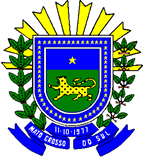 GOVERNO DO ESTADO DE MATO GROSSO DO SULINSTITUTO DE MEIO AMBIENTE DE MATO GROSSO DO SULIMASUL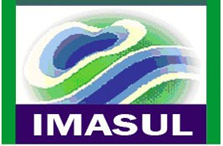 Especificação da áreaÁrea (ha)Área da propriedade (ha)Área do projeto - CANI (ha)Área antrópica (pastagem, culturas) (ha)Área remanescente de vegetação natural (floresta, cerrado e outros) (ha):Área de Reserva Legal (ha):Área de Preservação Permanente (ha):ESPECIFICAÇÃOEspéciesMargem de cursos d’águaNascentesEncostas de morrosLagoas, represasDeclividade >45°Áreas úmidasOutrosEspéciesEspéciesSerrariaPalanques/mourõesPostes/ LascasEsticadores firmesLenhaTOTALNome comumNome científicoSerrariaPalanques/mourõesPostes/ LascasEsticadores firmesLenhaTOTALDiversasTOTALAtividades1° período2° período3° período4° período…Demarcação das árvores que serão cortadasCorte das árvoresAções de manejo…Apresentação de relatório final 